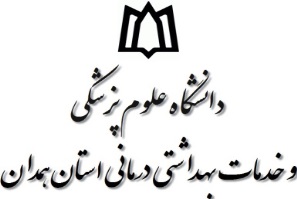                   دانشکده داروسازی" گروه آموزشی:فارماکولوژی و سم شناسیرشته کارشناسی ارشد سم شناسیسمــــیناربا عنوان:فارسی:..................................................انگلیسی:................................................استاد راهنما: ...............نام دانشجو: ...........زمان برگزاری : تاریخ .......... ساعت ........... سالن آمفی تئاتر دانشکده داروسازی*حضور دانشجویان ارشد سم شناسی در سمینار الزامی است*